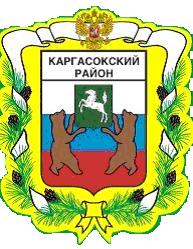 МУНИЦИПАЛЬНОЕ ОБРАЗОВАНИЕ «КАРГАСОКСКИЙ РАЙОН» ТОМСКОЙ ОБЛАСТИАДМИНИСТРАЦИЯ КАРГАСОКСКОГО РАЙОНАПОСТАНОВЛЕНИЕс. Каргасок В соответствии со статьями 43, 45 Градостроительного Кодекса Российской Федерации от 29.12.2004 №190-ФЗ, Федеральным законом от 06.10.2003 №131-ФЗ «Об общих принципах организации местного самоуправления в Российской Федерации», рассмотрев обращение от индивидуального предпринимателя Кривошеева Ивана Евгеньевича (ИП Кривошеев) от 06 июля 2020 г. и схему расположения проектируемого лесного участкаАдминистрация Каргасокского района постановляет:1. Разрешить индивидуальному предпринимателю Кривошееву Ивану Евгеньевичу (ИП Кривошеев) подготовку документации по межеванию территории по адресу (местоположение): Российская Федерация, Томская область, Каргасокский район, Каргасокское лесничество, Большегривское участковое лесничество, урочище «Каргасокское» кварталы 126-127, 147-149 под проектируемый линейный объект «Лесная дорога».2. Индивидуальному предпринимателю Кривошееву Ивану Евгеньевичу (ИП Кривошеев) до утверждения документации по планировке территории применительно к землям лесного фонда согласовать с органами государственной власти осуществляющими предоставление лесных участков в границах земель лесного фонда.3. Настоящее постановление вступает в силу со дня его официального опубликования (обнародования).М.Е. Колотов8(38253) 2-13-5427.07.2020                                                                                                                                                                  № 145 О подготовке документации по межеванию территории по адресу (местоположение): Российская Федерация, Томская область, Каргасокский район, Каргасокское лесничество, Большегривское участковое лесничество, урочище «Каргасокское» кварталы 126-127, 147-149 под проектируемый линейный объект «Лесная дорога»И.о. Главы Каргасокского района                                                                        Ю.Н. Микитич